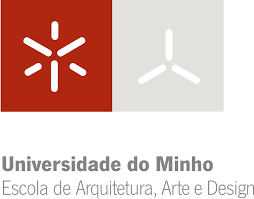 DECLARAÇÃO__________________________ (nome), Professor ____________ (Auxiliar, Associado ou Catedrático) da Escola de Arquitetura, Arte e Design da Universidade do Minho vem, na qualidade de ___________________ (orientador ou membro da equipa de orientação) do estudante _______________________________, do curso de Mestrado em Design de Produto e Serviços, com o/a ____________________ (Dissertação, Trabalho de Projeto ou Relatório de Estágio) intitulado ____________________________________, declara que as correções indicadas pelo júri no decorrer da prova de defesa foram integralmente introduzidas na versão final do trabalho que agora se submete.Guimarães, ___ de ______________ de _____(assinatura qualificada)___________________________________________Professor _________ (Auxiliar, Associado ou Catedrático)Escola de Arquitetura, Arte e Design da Universidade do Minho